Witajcie KochaniW najbliższym tygodniu pracujemy tylko 3 dni, czwartek i piątek są dniami wolnymi od nauki. Zadaję więc jedynie dwie prace. Przypominam, kto nie może wydrukować kart pracy, przepisuje do zeszytu. Czekam na Wasze prace z niecierpliwością, również te zaległe. Przesyłajcie mailem lub mmsem. W razie wątpliwości zawsze służę pomocą. Przeczytaj wyrazy i uzupełnij nimi zdania. Pamiętaj o wielkiej literze na początku. Mal 	PiekMur	Stol				Lek……………………………  maluje obrazy.……………………………  muruje domy. ……………………………  robi drewniane meble.……………………………  wyrabia ciasto na bułki i chleby.……………………………  bada i leczy chorych. Może znasz inne nazwy zawodów, które w zakończeniu mają „arz”? Spróbuj zapisać kilka z nich.…………………………………………………………………………………………………………………………W pustym kwadracie wykonaj identyczny rysunek jak po lewej stronie.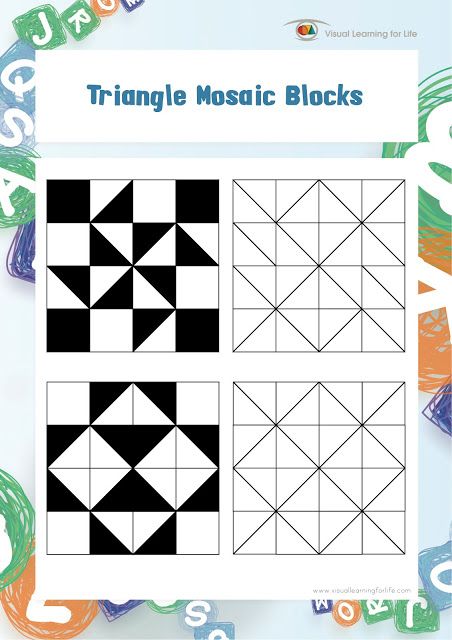 